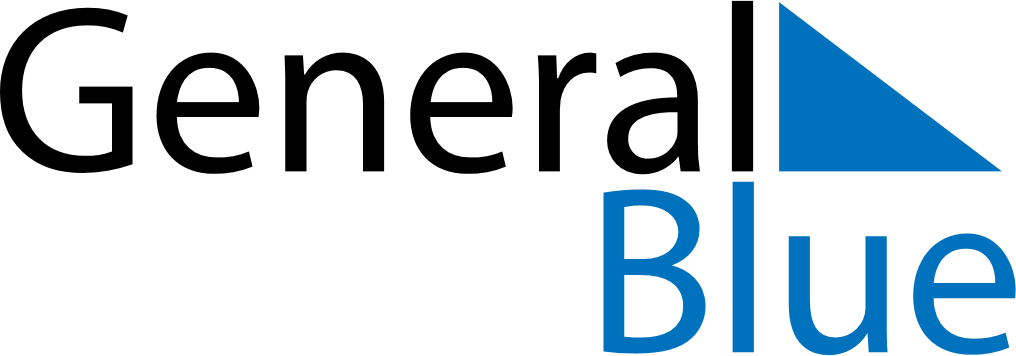 2024202420242024202420242024BoliviaBoliviaBoliviaBoliviaBoliviaBoliviaBoliviaJanuaryJanuaryJanuaryJanuaryJanuaryJanuaryJanuaryFebruaryFebruaryFebruaryFebruaryFebruaryFebruaryFebruaryMarchMarchMarchMarchMarchMarchMarchSMTWTFSSMTWTFSSMTWTFS12345612312789101112134567891034567891415161718192011121314151617101112131415162122232425262718192021222324171819202122232829303125262728292425262728293031AprilAprilAprilAprilAprilAprilAprilMayMayMayMayMayMayMayJuneJuneJuneJuneJuneJuneJuneSMTWTFSSMTWTFSSMTWTFS12345612341789101112135678910112345678141516171819201213141516171891011121314152122232425262719202122232425161718192021222829302627282930312324252627282930JulyJulyJulyJulyJulyJulyJulyAugustAugustAugustAugustAugustAugustAugustSeptemberSeptemberSeptemberSeptemberSeptemberSeptemberSeptemberSMTWTFSSMTWTFSSMTWTFS1234561231234567789101112134567891089101112131414151617181920111213141516171516171819202121222324252627181920212223242223242526272828293031252627282930312930OctoberOctoberOctoberOctoberOctoberOctoberOctoberNovemberNovemberNovemberNovemberNovemberNovemberNovemberDecemberDecemberDecemberDecemberDecemberDecemberDecemberSMTWTFSSMTWTFSSMTWTFS12345121234567678910111234567898910111213141314151617181910111213141516151617181920212021222324252617181920212223222324252627282728293031242526272829302930312024 Holidays for Bolivia2024 Holidays for Bolivia2024 Holidays for BoliviaJan 1	New Year’s DayJan 22	Plurinational State Foundation DayFeb 2	Feast of the Virgin of CandelariaFeb 12	Shrove MondayFeb 13	Shrove TuesdayMar 19	Father’s DayMar 23	Day of the SeaMar 28	Maundy ThursdayMar 29	Good FridayApr 12	Children’s DayMay 1	Labour DayMay 27	Mother’s DayMay 30	Corpus ChristiJun 6	Teacher’s DayJun 21	Andean Amazonian Chaqueño New YearAug 6	Independence DayAug 17	Flag DaySep 21	Student’s DayOct 11	Bolivian Woman’s DayNov 1	All Saints’ DayNov 2	All Souls’ DayDec 25	Christmas Day